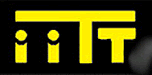 COLLEGE OF ENGINEERINGIITT ALUMNI ASSOCIATION FORMStudent’s Name:Father’s Name:Your Roll No.:Branch at IITT:Year of passing:Date of Birth:Sex:IITT Campus (Kala-Amb or Pojewal):Permanent Address:Working Experience: Contact no. :E-mail ID:---------------------------------------------------------------------------------------